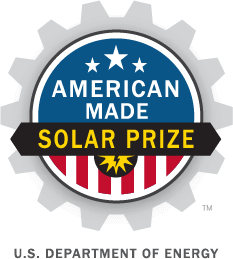 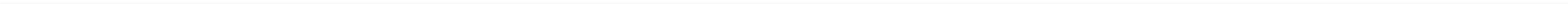 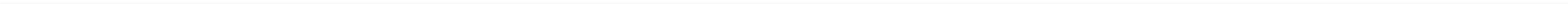 Mentor output write ups can be formatted as desired, but formatting in the manner of “mentor-issue-resolution” (akin to peer review responses to a published article) is strongly recommended. We have attached an example write up below.MENTOR 1 (name and affiliation)Provide a short (1-3 sentence) summary of high-level feedback received in interactions with the mentor, in your own words. While mentors may provide written feedback if desired, they are not expected to do so, and it is the responsibility of the resubmission applications to summarize in writing the feedback from each mentor. Following this feedback, MENTOR 2 (name and affiliation)Interactions and reporting feedback from multiple mentors, while not required, are welcome, if multiple mentors indeed aided the relevant resubmission round  American-Made   Perovskite Start-up Prize   Countdown Contest MENTOR ENGAGMENT OUTPUTMentor Engagement Outputs (encouraged for first time competitors, required for resubmissions)Maximum of 1 page, 12-point font and 1 inch margins (PDF)Template: https://www.herox.com/PerovskitePrize/resourcesMentor Engagement Outputs (encouraged for first time competitors, required for resubmissions)Maximum of 1 page, 12-point font and 1 inch margins (PDF)Template: https://www.herox.com/PerovskitePrize/resourcesMentor Engagement Outputs (encouraged for first time competitors, required for resubmissions)Maximum of 1 page, 12-point font and 1 inch margins (PDF)Template: https://www.herox.com/PerovskitePrize/resourcesSuggested Content you ProvideDescribe the engagements you’ve had with Mentors in the Mentor Network.Include who you spoke with, what you learned from those engagements, and what and how you modified your approach, research priorities, and/or business plan. If you disagreed with the feedback received, explain why and how you gathered additional information to convince yourself that you are still on the right path.Explain how you identified which feedback points were the most critical to address now.Additional Information on Mentor Engagement OutputsMentors can be contacted by reaching out to the Power Connector, ADL Ventures, and more information about the Mentor Network can be found here. Mentor Engagement Outputs from previous submission deadlines must be appended to the new write-ups for each subsequent submission.Resubmission applications without new Mentor Engagement Outputs will be deemed ineligible. Suggested Content you ProvideDescribe the engagements you’ve had with Mentors in the Mentor Network.Include who you spoke with, what you learned from those engagements, and what and how you modified your approach, research priorities, and/or business plan. If you disagreed with the feedback received, explain why and how you gathered additional information to convince yourself that you are still on the right path.Explain how you identified which feedback points were the most critical to address now.Additional Information on Mentor Engagement OutputsMentors can be contacted by reaching out to the Power Connector, ADL Ventures, and more information about the Mentor Network can be found here. Mentor Engagement Outputs from previous submission deadlines must be appended to the new write-ups for each subsequent submission.Resubmission applications without new Mentor Engagement Outputs will be deemed ineligible. Suggested Content you ProvideDescribe the engagements you’ve had with Mentors in the Mentor Network.Include who you spoke with, what you learned from those engagements, and what and how you modified your approach, research priorities, and/or business plan. If you disagreed with the feedback received, explain why and how you gathered additional information to convince yourself that you are still on the right path.Explain how you identified which feedback points were the most critical to address now.Additional Information on Mentor Engagement OutputsMentors can be contacted by reaching out to the Power Connector, ADL Ventures, and more information about the Mentor Network can be found here. Mentor Engagement Outputs from previous submission deadlines must be appended to the new write-ups for each subsequent submission.Resubmission applications without new Mentor Engagement Outputs will be deemed ineligible. Mentor Engagement Output ScoringMentor Engagement Output ScoringMentor Engagement Output ScoringCompetitor Type:First Time CompetitorsResubmission CompetitorsScoring Method:If a Mentor Engagement Output is submitted that addresses each scoring criteria, full points will be automatically awarded.If no write-up or an incomplete write-up is submitted it will not affect the total score. Each scoring criteria is scored on a 1–12 scale.Scoring Criteria:Competitors interacted with the Mentor Network sufficiently enough to receive substantive feedback on their approach and plan.Applicants successfully identified and understood feedback points identified by Mentors and understood why this feedback may be important for their future technical and/or business plans.The applicants convincingly addressed the Mentor’s feedback, changing their approach where they agreed with that feedback and/or defending their approach where they disagreed with that feedback. Applicants addressed the feedback that was most likely to highly impact their approach and plan submitted to the Countdown Contest.Competitors interacted with the Mentor Network sufficiently enough to receive substantive feedback on their approach and plan.Applicants successfully identified and understood feedback points identified by Mentors and understood why this feedback may be important for their future technical and/or business plans.The applicants convincingly addressed the Mentor’s feedback, changing their approach where they agreed with that feedback and/or defending their approach where they disagreed with that feedback. Applicants addressed the feedback that was most likely to highly impact their approach and plan submitted to the Countdown Contest.Put specific points of feedback in a separate line (bulleted list recommended) Add a checkbox () for each point and check if the suggestion was implemented in your submission.And list responses to feedback underneath, along with specific ways this feedback shaped the reapplication. If space allows, reference to specific textual changes in the application inspired by mentor feedback is welcomeAnd list responses to feedback underneath, along with specific ways this feedback shaped the reapplication. If space allows, reference to specific textual changes in the application inspired by mentor feedback is welcomeTeams can choose to rebut mentor feedback points, but please highlight constructive points of learning most prominentlyWhile not required, changing text formatting (e.g. color changes, italicization, etc.) between mentor feedback (again, described in the applicant team’s own words) and applicant responses will help the review team most accurately identify how mentors aided the applicant team and made the overall business strongerWhile not required, changing text formatting (e.g. color changes, italicization, etc.) between mentor feedback (again, described in the applicant team’s own words) and applicant responses will help the review team most accurately identify how mentors aided the applicant team and made the overall business strongerPlease only highlight mentor feedback hereDo not highlight responses to reviewer feedback, unless relevant to feedback also received by the Mentor NetworkDo not highlight responses to reviewer feedback, unless relevant to feedback also received by the Mentor NetworkFeedback pointApplicant team responseApplicant team response